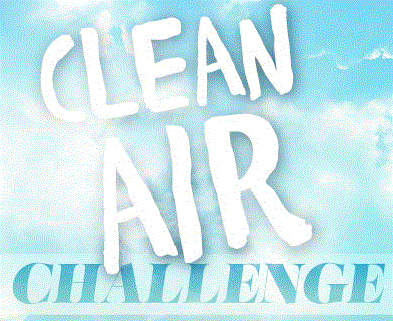 Aire limpio Las escuelas Públicas de Arlington (APS) apoyan el proyecto titulado "Desafío del Aire Limpio”. Todos los estudiantes en los grados K-12 son elegibles para participar en este proyecto. Todos los estudiantes que presenten un Anuncio de Servicio Público (PSA, por sus siglas en inglés) serán reconocidos en un evento del Mes de Concientización de Aire Limpio el 1 de mayo de 2017. Cada grupo o participante individual recibirá un certificado de participación y la posibilidad de que su proyecto sea transmitido en las escuelas o anunciado a través de APS.
A continuación se enumeran las directrices para crear el Aviso de Servicio Público (PSA):
Tema: Los PSA deben centrarse en crear un aire más limpio a través de caminar/andar en bicicleta a la escuela, usar el autobús o el transporte público, Apagando los motores cuando no conduce. Mucha información, enlaces e ideas se pueden encontrar en el Consejo de Salud Escolar sitio web apsshab.weebly.com/clean-air-resources.html.Elegibilidad: Cualquier estudiante de APS de los grados K a 12 es elegible para presentar o participar en una presentación de grupo.  Se requiere un permiso de padres firmado para todas las presentaciones y se puede completar en línea.
Formato: El Anuncio de Servicio Público puede tomar muchas formas incluyendo, pero no limitado a, Arte Visual (Cartel, Dibujo, Pintura), Vídeo o Campaña de Medios Sociales.
Plazo: Todas las presentaciones deben ser recibidas antes de las 5 p.m. del viernes 31 de marzo.
Presentaciones: Todos los proyectos deben incluir los formularios de envío y Autorización de los Padres/permiso que deben completarse en línea al apsshab.weebly.com/clean-air-challenge.  Este sitio web también contiene detalles completos sobre formatos de archivo, métodos de entrega y ubicaciones, e ideas creativas. Póngase en contacto con Amy Thomas en arlingtoncleanair@gmail.com o 703-443-6680 con cualquier pregunta. Promoviendo la Escritura y la AmistadNos complace anunciar nuestra asociación con la Escuela Jamestown. Concretamente, nuestras clases de Segundo Grado han estado visitando con las clases de Segundo Grado de la Escuela Jamestown. Con nuestra unidad de escritura acostumbrada, escritura informativa, los estudiantes están skyping con sus nuevos compañeros de escritura. Además de centrarse en escribir material escolar, los estudiantes también están haciendo nuevas amistades en todo el sistema escolar. El jueves 30 de marzo, nuestra escuela dará la bienvenida a los maestros y estudiantes de Segundo Grado de la Escuela Jamestown para tener una mañana de colaboración, compartimiento a través de la escritura y disfrutar de nuevas amistades. (Cruce los dedos para tener un día soleado para tener un almuerzo de picnic para todos los estudiantes de segundo grado).¡Reporteros, Editores and Editoriales en la elaboración!¡Estamos tan emocionados de lanzar nuestro primer anuario creado por los estudiantes! Varios de nuestros estudiantes de grado superior, bajo la supervisión de Leila Vega, están participando en el "Anuario de la Escuela Randolph " después de clases (ASE). Ahora estamos listos para recibir sus pedidos para este apreciado anuario. Formularios de pedido adicionales están disponibles en la oficina. Tenga en cuenta que la fecha límite para hacer un pedido es el viernes, 7 de abril. Anunciamos que los anuarios se distribuirán a mediados de junio.Invitación a los Escritores e Ilustradores Estrellas de la Escuela Randolph Esperamos que nuestros estudiantes en los grados K-3 participen en el concurso "WETA KIDS de Escritores e Ilustradores en nuestra Vecindad”. El concurso promueve el aprendizaje práctico mientras los participantes escriben sus propias historias con la primera línea: “Salí a mi vecindario y...”
Los formularios de inscripción y folletos están disponibles en weta.org/write. Tenga en cuenta que todas las inscripciones deben estar selladas por correo antes del 1 de mayo de 2017.

Los padres pueden ayudar a los niños a prepararse para el concurso animándolos a:
• Leer historias de otros estudiantes y crear nuevas historias usando la herramienta de creación de historias en el sitio web del concurso de escritura de PBS KIDS http://pbskids.org/writerscontest/ 
• Use materiales de apoyo que enseñen a los estudiantes los elementos de la escritura de historias que se encuentran en la pestaña "Folleto del Estudiante" a continuación.
• Eche un vistazo a materiales adicionales en nuestra página de recolección de recursos en el aula en (/collection/gowritersresources/).Nuestro muñeco de nieve ha traído a más miembros de su familia ¡Estamos tan cerca de alcanzar nuestro objetivo de 10.000 bolas de nieve! Con la reciente incorporación de casi 2.000 bolas de nieve más, hemos creado una "familia de muñecos de nieve". Por favor visite nuestra "familia de nieve" ubicada en el pasillo principal. ¡Esperamos alcanzar nuestro objetivo para toda la escuela para el próximo viernes! Por favor anime a su hijo a continuar leyendo en casa y envíe sus "bolas de nieve de lectura". Si lo logramos, celebraremos el próximo viernes por la tarde con nuestros compañeros de lectura, acompañado de un snack mezclado con bolas de nieve (No habrá nueces en esta mezcla) Tenga en cuenta que no tendremos nueces o frutos secos en nuestra mezcla de rastro).Desempolve los libros que ya no usa… Y considere donarlos a la 4ta actividad anual de la PTA "Book Grab" el viernes, 31 de marzo. Ubicación de la caja de donaciones:
• Oficina Principal de Randolph Elementary O
• Llame a Susan al 813-422-8431 para recogerlosUPCOMING EVENTSAbril 3: Club de Madres, 8:15-9:30 a.m., Library, Arlington Fair Housing Workshop Abril 3 – 7: 3er grado a la piscina de la Escuela Wakefield, 9:30 a.m. (Merritt), 10:15 a.m. (Hall/DeLeon)Abril 3: 5to grado excursión al Outdoor Lab, 8:30a.m. – 2:50p.m.Abril 4: 5to grado excursión al Outdoor Lab, 8:30a.m. – 2:50p.m.Abril 4: Reunión de la PTA, 7:00 p.m., BibliotecaAbril 5: Desayuno con la Directora: Pre-K estrategias de los numerales, 8:15 a.m.Abril 5: 1er grado excursión a Brookdale Arlington Senior Living, 10:15-11:30 a.m.Abril 6: Sesión de información de Kindergarten #2: 9:15 a.m.Abril 6: Día de fotografías de PrimaveraAbril 7: Termina el 3er Trimestre Abril 7: Presentación de 1er grado, 9:30 a.m.Abril 7: 2do grado excursión a Smithsonian American Indian MuseumAbril 10-14: VACACION DE PRIMAVERAAbril 17: NO HAY CLASES (Preparación de calificaciones)Abril 22: Limpieza de jardines de la escuelaAbril 24: Club de Madres, 8:15-9:30 a.m., Library PARTICIPAAbril 24: 2do grado excursión al Kennedy Center, 10:30a.m. – 12:30p.m.Abril 25: Randolph/Jamestown Proyecto de EscrituraAbril 25: “Noche de juegos matemáticos”, Grados 2 y 3, Cena a las 6:15-6:45p.m. (Cafetería); Juegos a las 6:45-7:45p.m. (Gimnasio)Abril 26: Salida temprana 12:51 p.m.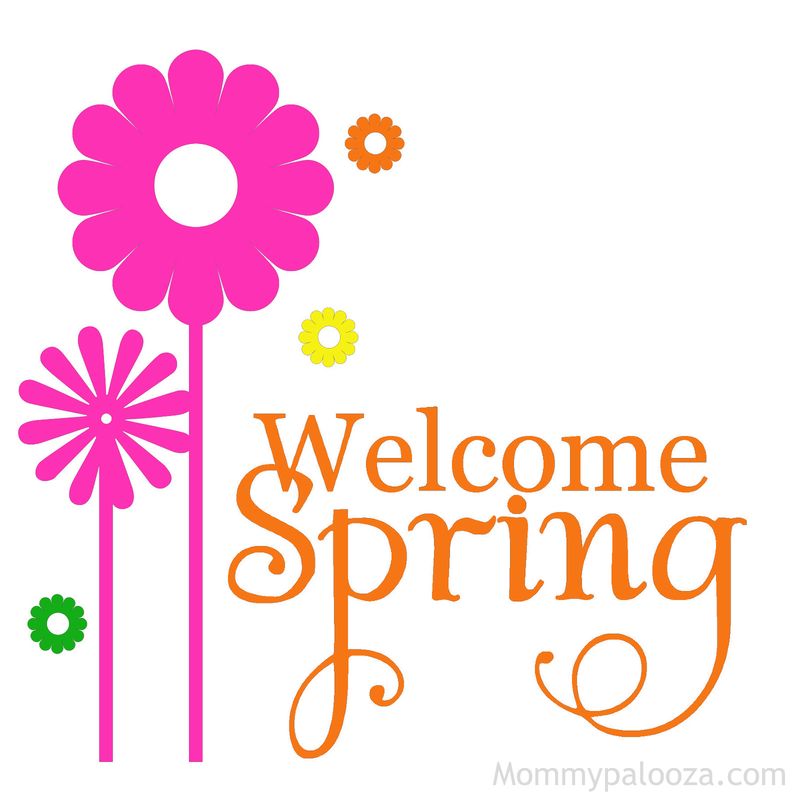 